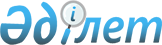 "Ұлттық әл-ауқат қоры мен Ұлттық әл-ауқат қорының ұйымдарын қоспағанда, квазимемлекеттік сектордың жекелеген субъектілерінің сатып алуын жүзеге асыру қағидаларын бекіту туралы" Қазақстан Республикасы Қаржы министрінің 2021 жылғы 30 қарашадағы № 1253 бұйрығына өзгерістер мен толықтырулар енгізу туралыҚазақстан Республикасы Қаржы министрінің м.а. 2022 жылғы 18 шiлдедегi № 729 бұйрығы. Қазақстан Республикасының Әділет министрлігінде 2022 жылғы 19 шiлдеде № 28841 болып тіркелді
      БҰЙЫРАМЫН:
      1. "Ұлттық әл-ауқат қоры мен Ұлттық әл-ауқат қорының ұйымдарын қоспағанда, квазимемлекеттік сектордың жекелеген субъектілерінің сатып алуын жүзеге асыру қағидаларын бекіту туралы" Қазақстан Республикасы Қаржы министрінің 2021 жылғы 30 қарашадағы № 1253 бұйрығына (Нормативтік құқықтық актілерді мемлекеттік тіркеу тізілімінде № 25488 болып тіркелген) мынадай өзгерістер мен толықтырулар енгізілсін:
      көрсетілген бұйрықпен бекітілген Ұлттық әл-ауқат қоры мен Ұлттық әл-ауқат қорының ұйымдарын қоспағанда, квазимемлекеттік сектордың жекелеген субъектілерінің сатып алуын жүзеге асыру қағидаларында (бұдан әрі – Қағидалар):
      7-тармақ мынадай редакцияда жазылсын:
      "7. Сатып алу жоспарларына (сатып алудың алдын ала жоспарына) Қазақстан Республикасының Әкімшілік рәсімдік-процестік кодексі 45-бабының 4-тармағына сәйкес мәліметтер, сондай-ақ осы Қағидалардың 287-тармағының 13) және 16) тармақшаларына сәйкес жүзеге асырылатын сатып алулар енгізілуге жатпайды.";
      27-тармақ мынадай редакцияда жазылсын:
      "27. Осы Қағидалардың 22-тармағы бірінші бөлігінің салықтық берешек бөлігінде 1), 2) тармақшаларында және 3) тармақшасында белгіленген біліктілік талаптары әлеуетті өнім беруші өткізілетін сатып алудың нысанасы болып табылатын жұмыстарды орындау бойынша қосалқы мердігерлер не қызметтерді көрсету бойынша бірлесіп орындаушылар ретінде тартуды көздейтін кәсіпкерлік қызметті жүзеге асыратын жеке тұлғаларға және заңды тұлғаларға да қолданылады.
      Жұмыстардың не көрсетілетін қызметтердің қосалқы мердігерлерін (бірлесіп орындаушыларын) тартуды көздейтін әлеуетті өнім беруші сатып алуды ұйымдастырушыға тартылатын жұмыстардың не көрсетілетін қызметтердің қосалқы мердігерлерінің (бірлесіп орындаушылардың) осы Қағидалардың 22-тармағы бірінші бөлігінің салықтық берешек бөлігінде 1), 2) тармақшаларында және 3) тармақшасында белгіленген біліктілік талаптарына сәйкестігін растайтын құжаттарды ұсынады.
      Жұмыстардың не көрсетілетін қызметтердің жекелеген түрлерін орындау үшін қосалқы мердігерлер (бірлесіп орындаушылар) тартылған жағдайда, олардың осы Қағидалардың 22-тармағы бірінші бөлігінің салықтық берешек бөлігінде 1), 2) тармақшаларында және 3) тармақшасында белгіленген біліктілік талаптарына сәйкестігін растайтын құжаттар олар орындайтын жұмыстардың, көрсетілетін қызметтердің түрлеріне ұсынылады.";
      31-тармақтың үшінші бөлігі алып тасталсын;
      35-тармақтың үшінші бөлігінің 2) тармақшасы алып тасталсын;
      63-тармақтың екінші бөлігі мынадай редакцияда жазылсын:
      "Әлеуетті өнім берушілердің тендерге қатысуға өтінімдерді ұсынудың соңғы күнінің мерзімі тендерлік құжаттаманың жобасын алдын ала талқылау хаттамасы және бекітілген тендерлік құжаттаманың мәтіні орналастырылған күннен бастап кемінде күнтізбелік он күнді құрайды.";
      82-тармақтың 4) тармақшасы мынадай редакцияда жазылсын:
      "4) Заңның 7-бабы 1-тармағының 1) тармақшасымен көзделген жағдайларда веб-порталдан автоматты түрде бас тартуға жатады.";
      104-тармақтың екінші бөлігі алып тасталсын;
      129-тармақ мынадай редакцияда жазылсын:
      "129. Тендерлік комиссия әлеуетті өнім берушіде бас мердігер ретінде құрылыс-монтаждау жұмыстары және бас жобалаушы ретінде жобалау жұмыстары бойынша жұмыс тәжірибесі болған әрбір жылы үшін бір пайыз (1%) мөлшерінде шартты жеңілдік береді.
      Егер әлеуетті өнім берушінің қосалқы мердігер ретінде жұмыс тәжірибесі болған жағдайда, тендерлік комиссия оның құрылыс-монтаждау жұмыстары және жобалау бойынша, оның ішінде тендердің мәні болып табылатын осындай (ұқсас) жұмыс түрлері бойынша жұмыс тәжірибесі болған әрбір жылы үшін нөл бүтін оннан бес (0,5%) пайыз мөлшерінде шартты жеңілдік береді.
      Егер бір жыл ішінде әлеуетті өнім беруші бас мердігер (жобалаушы) ретінде құрылыс-монтаждау жұмыстарын және бас жобалаушы ретінде жобалау жөніндегі жұмыстарды орындаса, тендерде сатып алынатын, оның ішінде біреуден артық құрылыс объектісінде осындай (ұқсас) жұмыс түрлері бойынша, тендерлік комиссия келесі әрбір құрылыс объектісі үшін нөл бүтін оннан екі (0,2 %) пайыз мөлшерінде шартты жеңілдік береді. Егер осы жұмыстарды әлеуетті өнім беруші қосалқы мердігер ретінде орындаса, тендерлік комиссия келесі әрбір құрылыс объектісі үшін нөл бүтін оннан бір (0,1 %) пайыз мөлшерінде шартты жеңілдік береді.
      Егер тендер (лот) тәсілімен сатып алуды жүзеге асыруға бөлінген сома тиісті қаржы жылына белгіленген айлық есептік көрсеткіштің екі жүз мың еселенген мөлшерінен аспаған жағдайда, осы өлшемшарттың тендерге қатысуға өтінімнің шартты бағасына жиынтық пайыздық әсері бес пайыздан аспайды.
      Егер тендер (лот) тәсілімен сатып алуды жүзеге асыруға бөлінген сома тиісті қаржы жылына белгіленген айлық есептік көрсеткіштің екі жүз мың еселенген мөлшерінен асқан жағдайда, осы өлшемшарттың тендерге қатысуға өтінімнің шартты бағасына жиынтық пайыздық әсері он пайыздан аспайды.";
      161-тармақтың екінші бөлігінің 2) тармақшасы алып тасталсын;
      250-тармақтың 2) тармақшасы алып тасталсын;
      271-тармақтың 1) тармақшасы алып тасталсын;
      274-тармақтың 4) тармақшасы мынадай редакцияда жазылсын:
      "4) осы Қағидалардың 155-тармағының 1) тармақшасында, 243-тармағының 1) тармақшасында және 284-тармақта көзделген жағдайларда әлеуетті өнім берушіні айқындау осы Қағидалардың 290, 291, 292 және 293-тармақтарына сәйкес жүзеге асырылады;";
      284-тармақ мынадай редакцияда жазылсын:
      "284. Егер баға ұсыныстарын сұрату тәсілімен қайта сатып алуды жүзеге асыру кезінде белгіленген мерзім ішінде әлеуетті өнім берушілердің бірде-бір баға ұсынысы ұсынылмаған жағдайда, ұйымдастырушы бір көзден алу тәсілімен сатып алуды осы Қағидалардың 10-тарауы, 1-параграфына сәйкес жүзеге асырады.";
      287-тармақта:
      9) тармақша алып тасталсын;
      11) тармақша мынадай редакцияда жазылсын:
      "11) тапсырыс берушінің:
      тендер қорытындылары бойынша жер қойнауын пайдалану туралы заңнама шеңберінде өнім беруші ретінде жасаған сатып алу туралы;
      басқа елдердің заңнамасы шеңберінде өнім беруші ретінде өзі жасаған сатып алу туралы (экспорттық келісімшарттар);
      мемлекеттік тапсырманы орындау шеңберінде тауарларды, жұмыстарды және көрсетілетін қызметтерді сатып алу туралы шарт бойынша міндеттемелерді орындау үшін тауарларды, жұмыстарды, көрсетілетін қызметтерді сатып алуы, бұл ретте мұндай шешімді тапсырыс берушінің алқалы атқарушы органы және (немесе) байқаушы кеңесі (алқалы атқарушы органы/байқаушы кеңесі болмаған жағдайда, басқару органы және (немесе) жоғары органы (қатысушылардың жалпы жиналысы) қабылдайды;
      "электрондық үкіметтің" ақпараттық-коммуникациялық инфрақұрылымы операторының міндеттерін (өкілеттіктерін) орындау шеңберінде оның өнім беруші ретінде жасаған сатып алуы туралы;"
      15) тармақша мынадай редакцияда жазылсын:
      "15) бұқаралық ақпарат құралдарында ақпаратты дайындау және орналастыру жөніндегі көрсетілетін қызметтерді, сондай-ақ веб-сайттарда, оның ішінде халықаралық ақпараттық ұйымдарда орналастырылған ақпаратты беру жөніндегі көрсетілетін қызметтерді, әртүрлі магниттік жеткізгіштермен басылған дыбысталған кітаптарды, рельефті-нүктелік қаріппен басылған кітаптарды, көру қабілеті бойынша мүгедектерге қызмет көрсетуге арналған тифлоқұралдарды сатып алу;";
      20) тармақша мынадай редакцияда жазылсын:
      "20) Қазақстан Республикасының заңнамасына сәйкес актіде айқындалған тұрғын емес мақсаттағы үйді, құрылысты, ғимаратты, үй-жайды жалға алу жөніндегі көрсетілетін қызметтерді сатып алу;
      тұрғын емес мақсаттағы жалға алынатын үйді, құрылысты, ғимаратты, үй-жайды техникалық күтіп-ұстау, күзету және оған қызмет көрсету жөніндегі көрсетілетін қызметтерді сатып алу;
      тұрғын емес мақсаттағы бір немесе бірнеше тұрғын емес үй-жайларды өтеусіз пайдалануға және (немесе) жедел басқаруға, егер бұл қызметтер тапсырыс берушіге өтеусіз пайдалануға және (немесе) жедел басқаруға берілген тұрғын емес үй-жайлар орналасқан ғимараттағы тұрғын емес үй-жайларды пайдаланатын басқа тұлғаға немесе тұлғаларға көрсетілсе;";
      27) тармақша мынадай редакцияда жазылсын:
      "27) халықаралық рейтингтік агенттіктердің көрсетілетін қызметтерін, қаржылық көрсетілетін қызметтерді сатып алу;";
      33) тармақша алып тасталсын;
      35) тармақша алып тасталсын;
      288-тармақ мынадай мазмұндағы екінші бөлікпен толықтырылсын:
      "Тікелей шарт жасасу арқылы бір көзден алу тәсілімен сатып алуды жүзеге асыру туралы шешім қабылдаған тұлға Заңның 4-бабының 1) тармақшасында көзделген сатып алу қағидатын сақталуына дербес жауапты болады.";
      289-тармақ мынадай редакцияда жазылсын:
      "289. Осы Қағидалардың 287-тармағы 12) тармақшасы негізінде сатып алуды жүзеге асырған кезде тапсырыс беруші әлеуетті өнім берушіні айқындау үшін тауарлардың, жұмыстардың, көрсетілетін қызметтердің жарнамасындағы, каталогтарындағы, сипаттамаларындағы және Қазақстан Республикасының Азаматтық заңнамасына сәйкес көпшілік оферта болып танылған белгісіз тұлғалар тобына арналған басқа ұсыныстардағы жалпыға қол жетімді ақпарат көздерін зерделеу арқылы сатып алынатын тауарлар, жұмыстар, көрсетілетін қызметтер нарығын талдау нәтижелері бойынша айқындалған сатып алынатын тауарлар, жұмыстар, көрсетілетін қызметтер нарығында, оның ішінде осындай (ұқсас) тауарлар, жұмыстар, көрсетілетін қызметтер бойынша қызметін жүзеге асыратын кемінде үш әлеуетті өнім берушіге коммерциялық ұсыныстар беру туралы сұрау салулар веб-портал арқылы жібереді.";
      292-тармақтың төртінші бөлігі мынадай редакцияда жазылсын:
      "Сатып алу веб-порталы арқылы шарт жасасу жөніндегі талаптар осы Қағидалардың 287-тармағының 1), 3), 5), 6), 13), 14), 16), 23) және 27) тармақшаларында көзделген жағдайларға қолданылмайды, сондай-ақ шарттың жобасы қағаз жеткізгіште жіберілетін бейрезидентпен шарт жасасу жағдайларына қолданылмайды.";
      294-тармақ мынадай редакцияда жазылсын:
      "294. Осы Қағидалардың 288 және 293-тармақтарының талаптары Қазақстан Республикасының Әкімшілік рәсімдік-процестік кодексі 45-бабының 4-тармағына сәйкес мәліметтерді қамтитын тікелей шарт жасасу жолымен бір көзден алу тәсілімен сатып алуға, сондай-ақ осы Қағидалардың 287-тармағының 3), 4), 16) және 19) тармақшалары негізінде жүзеге асырылатын сатып алуға, сондай-ақ бейрезидентпен шарт жасасқан жағдайда қолданылмайды.";
      мынадай мазмұндағы 297-1, 297-2, 297-3, 297-4, 297-5, 297-6, 297-7, 297-8, 297-9, 297-10, 297-11, 297-12, 297-13, 297-14, 297-15, 297-16 және 297-17-тармақтармен толықтырылсын:
      "297-1. Электрондық дүкен арқылы сатып алу нақты уақыт режимінде жүзеге асырылады.
      297-2. Электрондық дүкен арқылы сатып алу сатып алудың жоспары негізінде жүзеге асырылады.
      297-3. Электрондық дүкен арқылы сатып алу келесі ретпен жүзеге асырылады:
      1) тапсырыс беруші электрондық дүкеннен тапсырыс берушінің талаптарына сәйкес келетін тауарды таңдайды және осындай тауарды сатып алуға тапсырысты ресімдейді;
      2) электрондық дүкенде тауарлар және олардың бағалары туралы ақпаратты орналастырған әлеуетті өнім беруші тапсырысты растау немесе одан бас тарту туралы шешім қабылдайды;
      3) әлеуетті өнім беруші тапсырысты растаған жағдайда шарт жасалады.
      297-4. Тапсырыс беруші таңдаған тауарға тапсырысты ресімдеуге осы Қағидалардың 297-12-тармағында көзделген шектеулері жоқ екі әлеуетті өнім берушінің қолданыстағы кемінде екі баға ұсынысы болған кезде жол беріледі.
      Бұл ретте тауар туралы ақпарат электрондық дүкенде орналастырылған күннен бастап үш жұмыс күні өткеннен кейін электрондық дүкенде тапсырысты ресімдеу үшін қолжетімді болады.
      297-5. Электрондық дүкен әлеуетті өнім берушілердің баға ұсыныстарын автоматты түрде салыстырады және тапсырысты тауардың бағасы межелі пунктке дейін тауарды жеткізу құнын ескере отырып, ең төмен болып табылатын әлеуетті өнім берушіге жібереді.
      Егер тапсырыс беруші электрондық дүкен арқылы сатып алуды жүзеге асыру кезінде тауарды өзі алып кету жолымен жеткізу тәсілін таңдаса, электрондық дүкен әлеуетті өнім берушілердің баға ұсыныстарын автоматты түрде салыстырады және тапсырысты тауардың бағасы межелі пунктке дейін тауарды жеткізу құнын есепке алмағанда, ең төмен болып табылатын әлеуетті өнім берушіге жібереді.
      297-6. Тапсырысты әлеуетті өнім беруші хабарлама жіберілген сәттен бастап үш сағат ішінде жұмыс күндері жұмыс уақытында (Нұр-Сұлтан қаласының уақыты бойынша сағат 09.00-ден 18:00-ге дейін) растайды. Егер тапсырысты растау туралы хабарлама Нұр-Сұлтан уақытымен сағат 15:00-ден кейін жіберілсе, сағатты есептеу сағат 18:00-де тоқтайды. Тапсырысты растау үшін қалған уақыт келесі жұмыс күні Нұр-Сұлтан қаласының уақыты бойынша сағат 09:00-ден бастап қайта басталады.
      297-7. Әлеуетті өнім беруші тапсырысты растаған жағдайда, мұндай әлеуетті өнім беруші жеңімпаз деп танылады.
      297-8. Тапсырыс беруші бір тапсырыста электрондық дүкеннің бір санатына енгізілген, біріктірілген лотқа енгізілетін тауарлардың бірнеше түрін таңдауға құқылы және тапсырыстағы тауарлардың ең аз жиынтық құнын ұсынған әлеуетті өнім беруші жеңімпаз деп танылады.
      297-9. Электрондық дүкен арқылы сатып алу нәтижелері бойынша:
      1) сатып алу жеңімпазы мен тапсырыс берушінің арасында Заңда және осы Қағидаларда айқындалған тәртіппен және мерзімде осы Қағидалардың 304-тармағына сәйкес шарт жасалады.
      Бұл ретте шартқа қосымша болып табылатын техникалық ерекшелік электрондық дүкенде орналастырылған фотосуреттерді қоса алғанда, тауардың барлық техникалық сипаттамалары негізінде қалыптастырылады;
      2) есеп автоматты түрде қалыптастырылады, онда сатып алуды жүзеге асыру процесі, оның ішінде тауарлар мен олардың бағалары туралы ақпаратты электрондық дүкенге орналастырған әлеуетті өнім берушілер туралы мәліметтер тіркеледі. Есеп осы Қағидаларға 21-1-қосымшаға сәйкес нысан бойынша қалыптастырылады. Бұл ретте есеп мәліметтері сатып алу мәртебесінің, оның ішінде шарттың орындалу мәртебесінің өзгеруіне қарай веб-порталмен автоматты түрде жаңартылады.
      297-10. Бір тапсырыста әртүрлі қаржы кезеңдерінде қаржыландыру көзделген тауарларды көрсетуге жол берілмейді.
      297-11. Егер ең төмен баға ұсынысын бірнеше әлеуетті өнім беруші ұсынған жағдайда, баға ұсынысы басқа әлеуетті өнім берушілердің баға ұсыныстарынан бұрын орналастырылған әлеуетті өнім беруші жеңімпаз деп танылады.
      297-12. Әлеуетті өнім берушінің баға ұсынысын электрондық дүкен келесі жағдайларда автоматты түрде қабылдамауға тиіс:
      1) егер ол осы тауарларды сатып алу үшін бөлінген сомадан асып кетсе;
      2) Заңның 7-бабы 1-тармағының 1) тармақшасында көзделген жағдайларда;
      3) әлеуетті өнім берушінің баға ұсынысы осы Қағидалардың 297-17-тармағына сәйкес демпингтік баға болып танылса.
      Өзге негіздер бойынша баға ұсыныстарын қабылдамауға жол берілмейді.
      297-13. Әлеуетті өнім беруші белгіленген мерзім ішінде тапсырыстан бас тартқан немесе растамаған жағдайда, тапсырыс тапсырыс беруші айқындаған жеткізу шарттарын ескере отырып, тауардың бағасы ең төмен бағадан кейінгі болып табылатын әлеуетті өнім берушіге автоматты түрде жіберіледі.
      297-14. Егер екі жұмыс күні ішінде тапсырысты әлеуетті өнім берушілердің бір де бірі растамаса, электрондық дүкен арқылы сатып алу өтпеді деп танылады.
      297-15. Электрондық дүкен арқылы сатып алу өтпеді деп танылған жағдайда, тапсырыс беруші келесі:
      1) электрондық дүкен арқылы сатып алуды қайта өткізу туралы;
      2) Заңның 11-бабында айқындалған өзге де бәсекелес тәсілдермен сатып алуды жүзеге асыру туралы шешімдердің бірін қабылдайды.
      297-16. Шарттың орындалуын қамтамасыз етуді енгізу жөніндегі талаптар құны республикалық бюджет туралы заңда тиісті қаржы жылына белгіленген айлық есептік көрсеткіштің бес жүз еселенген мөлшерінен аспайтын шарттар бойынша өнім берушілерге қолданылмайды.
      297-17. Әлеуетті өнім берушінің электрондық дүкенде орналастырылған тауарға баға ұсынысы, егер ол көрсетілген тауарға ақпарат орналастырған әлеуетті өнім берушілердің барлық баға ұсыныстарының орташа арифметикалық бағасынан елу пайыздан астам төмен болса, демпингтік деп танылады.
      Мұндай баға ұсынысын электрондық дүкен автоматты түрде қабылдамайды.";
      орыс тіліндегі 16-тараудың тақырыбына өзгеріс енгізіледі, қазақ тіліндегі мәтіні өзгермейді;
      316-тармақ мынадай редакцияда жазылсын:
      "316. Өнім беруші шарт жасалған күннен бастап он жұмыс күні ішінде шарттың орындалуын қамтамасыз етуді, сондай-ақ осы Қағидаларда көзделген демпингке қарсы шаралар қабылданған жағдайда қамтамасыз ету сомасын енгізеді.
      Шарттың орындалуын қамтамасыз етуді енгізу туралы талап осы Қағидалардың 284 және 287-тармақтарының негізінде жүзеге асырылған бір көзден, тауар биржалары арқылы тәсілімен сатып алу қорытындылары бойынша айқындалған өнім берушілерге, сондай-ақ құны республикалық бюджет туралы заңда тиісті қаржы жылына белгіленген айлық есептік көрсеткіштің бес жүз еселенген мөлшерінен аспайтын электрондық дүкен арқылы сатып алу нәтижелері бойынша жасалған шарттар бойынша өнім берушілерге қолданылмайды.";
      350 және 351-тармақтар мынадай редакцияда жазылсын:
      "350. Өнім беруші веб-портал арқылы тапсырыс берушіге электрондық-цифрлық қолтаңбамен бекітілген тауарларды қабылдау-беру актісін (бұдан әрі – тауарларды қабылдау-беру актісі), орындалған жұмыстардың (көрсетілген қызметтердің) актісін Қазақстан Республикасының бухгалтерлiк есеп пен қаржылық есептiлiк туралы заңнамасына сәйкес жібереді.
      351. Өнім беруші тауарларды қабылдау-беру актілерімен, орындалған жұмыстардың, көрсетілген қызметтердің актілерімен бір мезгілде тапсырыс берушіге веб-портал арқылы осы Қағидаларға 31 және 32-қосымшаларға сәйкес нысандар бойынша электрондық-цифрлық қолтаңбамен бекітілген тауарлардағы, жұмыстардағы, көрсетілетін қызметтердегі елішілік құндылық туралы есепті жібереді.";
      көрсетілген Қағидалардың 3-қосымшасында:
      42-тармақ алып тасталсын;
      46-тармақ мынадай редакцияда жазылсын:
      "46. Конкурстық баға ұсынысына әсер ететін өлшемшарттарды есептеу тәртібі Қағидалармен айқындалады.
      Тауарлар мен көрсетілетін қызметтердің жұмыс тәжірибесінің болуы үшін шартты бағаға пайыздық әсері тендерлік құжаттамаға 15 және 16-қосымшаларға сәйкес айқындалады.
      Жұмыс тәжірибесінің болуы үшін шартты бағаға пайыздық әсер тендерлік құжаттамаға 13 және 14-қосымшаларға сәйкес айқындалады.";
      көрсетілген Қағидаларға 4-қосымша осы бұйрыққа 1-қосымшаға сәйкес жаңа редакцияда жазылсын;
      көрсетілген Қағидаларға 12-қосымша осы бұйрыққа 2-қосымшаға сәйкес жаңа редакцияда жазылсын;
      көрсетілген Қағидаларға 19-қосымша осы бұйрыққа 3-қосымшаға сәйкес жаңа редакцияда жазылсын;
      осы бұйрықтың 4-қосымшасына сәйкес 21-1-қосымшасымен толықтырылсын;
      көрсетілген Қағидалардың 22-қосымшасының 2.5-тармағы 4) тармақшасы мынадай редакцияда жазылсын:
      "4) осы Қағидаларға 31-қосымшаға сәйкес нысан бойынша тауарлардағы елішілік құндылық туралы есеп (шарттық міндеттемені толық орындағаннан кейін ұсынылады);";
      көрсетілген Қағидалардың 23-қосымшасының 3.4-тармағы 3) тармақшасы мынадай редакцияда жазылсын:
      "3) Қағидаларға 32-қосымшаға сәйкес нысан бойынша жұмыстар мен көрсетілетін қызметтердегі елішілік құндылық туралы есеп;";
      көрсетілген Қағидалардың 24-қосымшасының 3.5-тармағы 3) тармақшасы мынадай редакцияда жазылсын:
      "3) осы Қағидаларға 32-қосымшаға сәйкес нысан бойынша жұмыстар мен көрсетілетін қызметтердегі елішілік құндылық туралы есеп;";
      көрсетілген Қағидалардың 25-қосымшасының 3.5-тармағы 3) тармақшасы мынадай редакцияда жазылсын:
      "3) осы Қағидаларға 32-қосымшаға сәйкес нысан бойынша жұмыстар мен көрсетілетін қызметтердегі елішілік құндылық туралы есеп;";
      көрсетілген Қағидалардың 26-қосымшасының 2.4-тармағы 3) тармақшасы мынадай редакцияда жазылсын:
      "3) осы Қағидаларға 32-қосымшаға сәйкес нысан бойынша жұмыстар мен көрсетілетін қызметтердегі елішілік құндылық туралы есеп;";
      көрсетілген Қағидалардың 28, 29 және 30-қосымшалары алып тасталсын;
      көрсетілген Қағидалардың 31 және 32-қосымшалары осы бұйрыққа 5 және 6-қосымшаларына сәйкес жаңа редакцияда жазылсын.
      2. Қазақстан Республикасы Қаржы министрлігінің Мемлекеттік сатып алу және квазимемлекеттік сектордың сатып алуы заңнамасы департаменті Қазақстан Республикасының заңнамасында белгіленген тәртіппен:
      1) осы бұйрықтың Қазақстан Республикасы Әділет министрлігінде мемлекеттік тіркелуін;
      2) осы бұйрықтың Қазақстан Республикасы Қаржы министрлігінің интернет-ресурсында орналастырылуын;
      3) осы бұйрық Қазақстан Республикасы Әділет министрлігінде мемлекеттік тіркеуден өткеннен кейін он жұмыс күні ішінде Қазақстан Республикасы Қаржы министрлігінің Заң қызметі департаментіне осы тармақтың 1) және 2) тармақшаларында көзделген іс-шаралардың орындалуы туралы мәліметтердің ұсынылуын қамтамасыз етсін. 
      3. Осы бұйрық оның алғашқы ресми жарияланған күнінен кейін он күнтізбелік күн өткен соң қолданысқа енгізіледі. Тендерлік құжаттама жобасын алдын ала талқылау хаттамасы №_ __
      Тендердің № _________________________________________________
      Тендердің атауы ________________________________________________
      Тендерлік құжаттама жобасына ескертулерді, сондай-ақ тендерлік құжаттама ережелерін түсіндіру туралы сұрау салуларды қабылдау мерзімі бастап___________ дейін
      Ұйымдастырушының атауы ______________________________________
      Тендерлік құжаттама жобасына ескерту(лер), сондай-ақ тендерлік құжаттама ережелерін түсіндіру туралы сұрау салу(лар) мынадай шешім(дер) қабылданған өнім беруші(лер)ге жіберілген:
      Осы тендерге қатысуға өтінімдер осы хаттаманы және бекітілген тендерлік құжаттама мәтінін сатып алудың веб-порталында орналастыру сәтінен бастап күнтізбелік он күннен кешіктірмей қабылданады.
      Аббревиатуралардың толық жазылуы:
      БСН – бизнес-сәйкестендіру нөмірі;
      ЖСН – жеке сәйкестендіру нөмірі;
      ССН – салық төлеушінің сәйкестендіру нөмірі;
      ТЕН – төлеушінің есепке алу нөмірі;
      Т.А.Ә. – тегі аты әкесінің аты (бар болса). Қорытындылар туралы хаттама (аукцион нөмірі) нөмір сатып алу тәсілі мен нөміріне байланысты болады
      Күні мен уақыты
      Тапсырыс беруші*
      Аукцион №
      Аукционның атауы
      Ұйымдастырушының атауы
      Ұйымдастырушының мекен-жайы
      Аукциондық комиссияның құрамы:
      Жалпы сомасы көрсетілген сатып алынатын тауарлардың тізбесі __________
      Аукционға қатысуға ұсынылған өтінімдер туралы ақпарат (өтінімдер саны):
      Аукциондық комиссияның сұрау салулары туралы мәліметтер:
      Аукциондық комиссия мүшелерінің дауыс беру нәтижелері:
      Аукционға қатысуға қабылданбаған өтінімдер (өтінімдер саны):
      үш мәтіндік мәннен тұратын анықтамалық: (біліктілік талаптарына сәйкес келмеуі, аукциондық құжаттама талаптарына сәйкес келмеуі, Заңның 7-бабының талаптарын бұзу)
      Аукционға қатысуға келесі өтінімдер біліктілік талаптарына және аукциондық құжаттаманың талаптарына сәйкес деп танылды:
      Аукционға қатысушылардың бастапқы бағалары (аукционға қатысушылардың ашылған өтінімдері ғана ашылады):
      * ең төмен бастапқы баға-кімнің бастапқы бағасы ең төмен болып табылатын және басқа ұсыныстардан бұрын келіп түскен аукционға қатысушыға беріледі.
      Аукционға қатысушылардың ұсыныстары туралы мәліметтер:
      Аукциондық комиссияның шешімі:
      1. № Лот бойынша жеңімпазды анықтау: {БСН/ЖСН жеңімпаздың әлеуетті өнім берушісінің атауы}.
      2. Тапсырыс берушіге {Тапсырыс берушінің атауы} Қағидаларда белгіленген мерзімде {жеңімпаздың әлеуетті өнім берушісінің атауы} - мен шарт жасасу.
      Не:
       Сатып алуды (№___лот бойынша сатып алудың атауы) мыналарға байланысты өтпеді деп танылсын:_____________________ * :
      Ескертпе: * мынадай мәндердің бірі: "Ұсынылған өтінімдердің болмауы", "екіден кем өтінім беру", "аукционға қатысуға бірде-бір әлеуетті өнім беруші жіберілген жоқ", "аукционға қатысуға бір әлеуетті өнім беруші жіберілген".
      Не:
      Сатып алудың күшін жою жүргізілді, оған мыналар негіз болып табылады: уәкілетті мемлекеттік органдардың актілері (нұсқама, хабарлама, ұсыну, шешім) № кк.аа.жжжж.
      Күшін жою туралы шешім қабылдаған орган: {_________________________}.
      Не:
      Қағидалардың __ - тармағының __ тармақшасына сәйкес сатып алудан бас тарту жүргізілді
      Ескертпе:
      * Бірнеше тапсырыс беруші болса, тапсырыс беруші туралы ақпарат көрсетілмейді.
      Аббревиатуралардың толық жазылуы:
      БСН – бизнес-сәйкестендіру нөмірі;
      ЖСН – жеке сәйкестендіру нөмірі;
      ССН – салық төлеушінің сәйкестендіру нөмірі;
      ТЕН – төлеушінің есептік нөмірі;
      Т.А.Ә. – тегі, аты, әкесінің аты (бар болса);
      кк.аа.жжжж. – күні, айы, жылы;
      сс.мм. сс. – сағат, минут, секунд. Сатып алу туралы шартты тікелей жасасу жолымен бір көзден алу тәсілімен сатып алу туралы есеп
      Лоттың №/сатып алудың сәйкестендіру коды ______________________
      Лоттың /сатып алудың атауы______________________________
      Сатып алынатын тауарлар (жұмыстар, көрсетілетін қызметтер):
      1. Сатып алу туралы шартты тікелей жасасу жолымен бір көзден алу тәсілімен сатып алу туралы шарт жасасу туралы шешім қабылдаған лауазымды тұлға туралы мәліметтер:
      2. Заңның 11-бабы 1-тармағының 1), 2), 3), 5) және 6) тармақшаларында көрсетілген өзге де тәсілдермен сатып алуды жүзеге асырудың мүмкін еместігі себептерінің негіздемесі:
      3. Коммерциялық ұсынысты беру туралы сұрау салу жіберілген әлеуетті өнім берушілер туралы мәлімет *:
      4. Тапсырыс берушінің сұрау салуы бойынша коммерциялық ұсынысты берген әлеуетті өнім берушілер туралы мәлімет (прайс-парақтар және басқа да растаушы құжаттар)*:
      5. Өз бастамасы бойынша коммерциялық ұсынысты берген әлеуетті өнім берушілер туралы мәлімет (прайс-парақтар және басқа да растаушы құжаттар)*:
      6. Өнім берушіні таңдаудың негіздемесі және сатып алу туралы жасалған шарттың бағасы, сондай-ақ шарттың өзге де талаптары.
      * осы есептің 3, 4, 5-тармақтары осы Қағидалардың 290-тармағында көрсетілген жағдайларда көрсетіледі
       Тапсырыс беруші өкілінің Т.А.Ә. және лауазымы, бір көзден сатып алуға қатысуға шақыру үшін әлеуетті өнім берушіні айқындау туралы шешім қабылдағанның қолы.
      Аббревиатураларды таратып жазу:
      БСН – бизнес-сәйкестендіру нөмірі;
      ЖСН – жеке сәйкестендіру нөмірі;
      ССН – салық төлеушінің сәйкестендіру нөмірі;
      ТЕН – төлеушіні есепке алу нөмірі;
      Т.А.Ә. – тегі, аты, әкесінің аты (бар болса). Электрондық дүкен арқылы сатып алу туралы есеп Жалпы мәліметтер:
      Тапсырыс беруші туралы мәліметтер:
      Тапсырыс берушінің қазақ тіліндегі атауы __________________
      Тапсырыс берушінің орыс тіліндегі атауы __________________
      БСН
      Өнім беруші туралы мәліметтер:
      Өнім берушінің атауы және БСН/ЖСН* _______________
      Әлеуетті өнім берушілер ұсыныстарының тізімі*:
      * деректер әлеуетті өнім беруші сомасының өсу тәртібімен көрсетіледі
      Сатып алу туралы мәліметтер:
      Сатып алынатын тауарлардың тізбесі
      Шарттың орындалуы туралы мәліметтер
      Нысана атауы: 
      Жеткізу туралы актіге қол қойылған күн: 
      Шарт мәнінің орындалған, нақты сомасы (лот)
      Лоттың нақты орындалу мерзімі
      Лоттың орындалу белгісін анықтау күні
      Сатып алу мәртебесі: 
      Шартқа қол қоюда/ тіркеуде/Шарт әрекет етеді/ Орындалуда/Орындалды
      * шарттың орындалу мәртебесінің өзгеруіне қарай веб-портал шарттың мәртебесін автоматты түрде жаңартады. Сатып алынатын тауарлардағы елішілік құндылық туралы есеп
      "Ұйымдардың тауарларды, жұмыстар мен көрсетілетін қызметтерді сатып алу кезінде елішілік құндылықты есептеуінің бірыңғай әдістемесін бекіту туралы" Қазақстан Республикасы Инвестициялар және даму министрінің 2018 жылғы 20 сәуірдегі № 260 бұйрығымен (Нормативтік құқықтық актілерді мемлекеттік тіркеу тізілімінде № 16942 болып тіркелген) бекітілген Ұйымдардың тауарларды, жұмыстар мен көрсетілетін қызметтерді сатып алу кезінде ел ішіндегі құндылықты есептеуінің бірыңғай әдістемесінің 5-тармағына сәйкес тауарларды жеткізуге арналған шартта ел ішіндегі құндылықты (ЕІҚТ) есептеу мынадай формула бойынша жүргізіледі: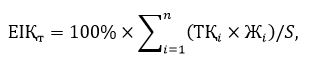 
      мұнда:
      n – тауарларды жеткізуге арналған шартты орындау мақсатында өнім беруші жеткізетін тауарлар атауының жалпы саны;
      i – тауарларды жеткізуге арналған шартты орындау мақсатында өнім беруші жеткізетін тауардың реттік нөмірі;
      ТҚі – і-тауардың құны;
      Жі – "Тауардың шығарылған елін, Еуразиялық экономикалық одақ тауарының немесе шетел тауарының мәртебесін айқындау, тауардың шығарылуы туралы сертификат беру және оның күшін жою, тауардың шығарылған елін айқындау жөніндегі сертификаттың нысанын белгілеу жөніндегі қағидаларды бекіту туралы" Қазақстан Республикасы Сауда және интеграция министрінің 2021 жылғы 13 шілдедегі № 454-НҚ бұйрығымен (Нормативтік құқықтық актілерді мемлекеттік тіркеу тізілімінде № 23514 болып тіркелген) бекітілген "СТ-КZ" нысанының тауардың шығу тегі туралы сертификатта көрсетілген ел ішіндегі құндылықтың үлесі (бұдан әрі - "СТ-КZ" нысанының тауардың шығу тегі туралы сертификаты);
      Егер Бірыңғай әдістемесінің 10-тармағында өзгеше белгіленбесе, "СТ-КZ" нысанының тауардың шығу тегі туралы сертификаты болмаған жағдайда Жi=0;
      S – шарттың жалпы құны. Жұмыстар мен көрсетілетін қызметтердегі елішілік құндылық туралы есеп
      2015 жылғы 1 қаңтардан бастап жасалған жер қойнауын пайдалануға арналған келісімшарттар немесе қолданыс мерзімі 2015 жылғы 1 қаңтардан кейін өзгертілген келісімшарттар шеңберінде сатып алынатын жұмыстарды орындауға (қызметтерді көрсетуге) арналған шарттарды қоспағанда, жұмыстарды орындауға (қызметтерді көрсетуге) арналған шарттағы елішілік құндылықты (бұдан әрі - ЕІҚж/қ) есептеу "Ұйымдардың тауарларды, жұмыстар мен көрсетілетін қызметтерді сатып алу кезінде елішілік құндылықты есептеуінің бірыңғай әдістемесін бекіту туралы" Қазақстан Республикасы Инвестициялар және даму министрінің 2018 жылғы 20 сәуірдегі № 260 бұйрығымен бекітілген, (Нормативтік құқықтық актілерді мемлекеттік тіркеу тізілімінде № 16942 болып тіркелген) Ұйымдардың тауарларды, жұмыстар мен көрсетілетін қызметтерді сатып алу кезінде ел ішіндегі құндылықты есептеуінің бірыңғай әдістемесінің 6-тармағына сәйкес мынадай формула бойынша жүргізіледі: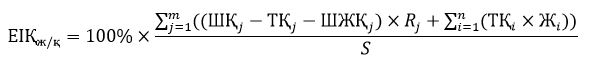 
      мұнда:
      m – тапсырыс беруші мен мердігер арасындағы шартты, өнім беруші мен қосалқы мердігер (бірлесіп орындаушы) арасындағы шарттарды қоса алғанда, жұмысты орындау (қызмет көрсету) мақсатында жасалған j-шарттардың жалпы саны;
      j – жұмысты орындау (қызмет көрсету) мақсатында жасалған шарттың реттік нөмірі;
      ШҚj – j-шартының құны;
      ТҚj – j-шартын орындау мақсатында өнім беруші немесе қосалқы мердігер (бірлесіп орындаушы) сатып алған тауарлардың жиынтық құны;
      ШЖҚj – j-шартын орындау мақсатында жасалған қосалқы мердігерлік (бірлесіп орындау) шарттардың жиынтық құны;
      Rj – j-шартын орындайтын өнім берушінің немесе қосалқы мердігердің қызметкерлерге еңбекақы төлеудің жалпы қорындағы қазақстандық кадрларға еңбекақы төлеу қорының үлесі;
      n – j-шартын орындау мақсатында өнім беруші және қосалқы мердігер (бірлесіп орындаушы) сатып алатын тауарлар атауының жалпы саны;
      і – j-шартын орындау мақсатында өнім беруші немесе қосалқы мердігер (бірлесіп орындаушы) сатып алған тауардың реттік нөмірі;
      ТҚі – i-тауардың құны;
      Жі – "Тауардың шығарылған елін, Еуразиялық экономикалық одақ тауарының немесе шетел тауарының мәртебесін айқындау, тауардың шығарылуы туралы сертификат беру және оның күшін жою, тауардың шығарылған елін айқындау жөніндегі сертификаттың нысанын белгілеу жөніндегі қағидаларды бекіту туралы" Қазақстан Республикасы Сауда және интеграция министрінің 2021 жылғы 13 шілдедегі № 454-НҚ бұйрығымен (Нормативтік құқықтық актілерді мемлекеттік тіркеу тізілімінде № 23514 болып тіркелген) бекітілген "СТ-КZ" нысанының тауардың шығу тегі туралы сертификатта көрсетілген ел ішіндегі құндылықтың үлесі (бұдан әрі - "СТ-КZ" нысанының тауардың шығу тегі туралы сертификаты);
      Егер Бірыңғай әдістемесінің 10-тармағында өзгеше белгіленбесе "СТ-КZ" нысанының тауардың шығу тегі туралы сертификаты болмаган жағдайда Жi=0;
      S – шарттың жалпы құны.
      Rj – j-шартын орындайтын өнім берушінің немесе қосалқы мердігердің (бірлесіп орындаушының) қызметкерлерге еңбекақы төлеудің жалпы қорындағы қазақстандық кадрларға еңбекақы төлеу қорының үлесін есептеу Бірыңғай әдістеменің 7-тармағына сәйкес, мынадай формула бойынша жүргізіледі:
      Rj = ҚРЕТҚ/ЕЖҚ
      мұнда:
      ҚРЕТҚ – j-шартының қолдану кезеңінде j-шартын орындайтын өнім берушінің немесе қосалқы мердігердің (бірлесіп орындаушының) қазақстандық кадрларының еңбекақысын төлеу қоры;
      ЕЖҚ – j-шартының қолдану кезеңінде j-шартын орындайтын өнім берушінің немесе қосалқы мердігердің (бірлесіп орындаушының) жұмысшыларының еңбекақысын төлеудің жалпы қоры.
      Заңды тұлғалардың филиалдары (өкілдіктері) өнім беруші немесе қосалқы мердігер (бірлесіп орындаушы) болып табылмайды.
      Егер j-шартының тарапы заңды тұлғаның филиалы (өкілдігі) болған жағдайда, Rj коэффициентін есептеу кезінде мұндай заңды тұлғаның қызметкерлерінің жалпы саны көрсетіледі.
					© 2012. Қазақстан Республикасы Әділет министрлігінің «Қазақстан Республикасының Заңнама және құқықтық ақпарат институты» ШЖҚ РМК
				
      Қазақстан Республикасы Қаржы министрінің міндетін атқарушы

Д. Жаналинов
Қазақстан Республикасы
Қаржы министрінің
міндетін атқарушының
2022 жылғы 18 шілдедегі
№ 729 бұйрығына
1-қосымшаҰлттық әл-ауқат қоры мен 
Ұлттық әл-ауқат қорының 
ұйымдарын қоспағанда, 
квазимемлекеттік сектордың 
жекелеген субъектілерінің сатып 
алуын жүзеге асыру 
қағидаларына
4-қосымша
№
Әлеуетті өнім берушінің БСН (ЖСН)/ ССН/ТЕН
Өтініш типі (ескерту, түсіндіру туралы сұрау салу)
Өтініш мәтіні
Ескертуді, түсіндіру туралы сұрау салуды жіберу күні мен уақыты
Шешім қабылданды
Бас тарту себебі, түсіндіру мәтіні
Бірінші басшы не бюджеттік бағдарламаның басшысы не оның міндетін атқаратын адам
Т.А.Ә. қолыҚазақстан Республикасы
Қаржы министрінің
міндетін атқарушының
2022 жылғы 18 шілдедегі
№ 729 бұйрығына
2-қосымшаҰлттық әл-ауқат қоры мен 
Ұлттық әл-ауқат қорының 
ұйымдарын қоспағанда, 
квазимемлекеттік сектордың 
жекелеген субъектілерінің сатып 
алуын жүзеге асыру 
қағидаларына
12-қосымша
№
Т. А. Ә.
ұйымдағы лауазымы
комиссиядағы рөлі
Лоттың №
Лоттың атауы
тауардың сипаттамасы
саны
бірлік үшін баға, теңге
сатып алу үшін бөлінген сома, теңге
№
Әлеуетті өнім берушінің атауы
БСН (ЖСН)/ССН / ТЕН
өтінімді ұсыну күні мен уақыты
№
Сұрау салу жіберілген ұйымның/тұлғаның атауы
сұрау салу жіберілген күн
сұрау салудың қысқаша сипаттамасы
сұрау салуға жауап берілген күн
р / с №
әлеуетті өнім берушінің атауы (әлеуетті өнім берушілердің тізбесі), БСН (ЖСН) / ССН / ТЕН
әлеуетті өнім берушінің атауы (әлеуетті өнім берушілердің тізбесі), БСН (ЖСН) / ССН / ТЕН
әлеуетті өнім берушінің атауы (әлеуетті өнім берушілердің тізбесі), БСН (ЖСН) / ССН / ТЕН
әлеуетті өнім берушінің атауы (әлеуетті өнім берушілердің тізбесі), БСН (ЖСН) / ССН / ТЕН
Комиссия мүшесінің
Т. А. Ә.
комиссия мүшесінің шешімі
қабылданбау себебі
біліктілік талаптарына және аукциондық құжаттама талаптарына олардың сәйкес еместігін растайтын мәліметтер мен құжаттарды көрсете отырып, қабылданбау себептерінің егжей-тегжейлі сипаттамасы
№
Әлеуетті өнім берушінің атауы
БСН (ССН)/ССН / ТЕН
ауытқу себебі
1
№
Әлеуетті өнім берушінің атауы
БСН (ССН)/ССН / ТЕН
№
Әлеуетті өнім берушінің атауы
БСН (ССН)/ССН/ТЕН
өнім берушінің бір бірлігі үшін бағасы, теңге
өнім берушінің жалпы сомасы, теңге
өтінім берген күні мен уақыты
Ескертпе: (мәні: ең төмен бастапқы баға*)
1
2
3
4
5
6
7
Әлеуетті өнім берушінің атауы
БСН (ССН)/ССН /ТЕН
өнім берушінің бір бірлігі үшін бағасы, теңге
өнім берушінің жалпы сомасы, теңге
ұсынысты беру уақыты
КК.АА.ЖЖЖЖ СС:ММ:СС (Нұр-Сұлтан қаласының уақыты бойынша)Қазақстан Республикасы
Қаржы министрінің
міндетін атқарушының
2022 жылғы 18 шілдедегі
№ 729 бұйрығына
3-қосымшаҰлттық әл-ауқат қоры мен 
Ұлттық әл-ауқат қорының 
ұйымдарын қоспағанда, 
квазимемлекеттік сектордың 
жекелеген субъектілерінің сатып 
алуын жүзеге асыру 
қағидаларына
19-қосымша
Тапсырыс берушінің атауы
Тапсырыс берушінің бірінші басшысының Т.А.Ә. және лауазымдар атауы
Бір көзден сатып алуды жүзеге асыру жағдайының ерекшелігін растайтын құжаттың атауы, күні және нөмірі (қызметтік жазба, қорытынды, анықтама және т. б.)
№
Тауарлардың жұмыстардың, көрсетілетін қызметтердің атауы
Негіздеме
№
Коммерциялық ұсынысты беруге сұрау салу жіберілген әлеуетті өнім берушілердің атауы
Коммерциялық ұсынысты беруге сұрау салу жіберілген әлеуетті өнім беруші туралы ақпарат көздері
Шығыс сұрау салудың нөмірі және күні
№
Тапсырыс берушінің сұрау салуы бойынша коммерциялық ұсынысты берген әлеуетті өнім берушінің атауы
Коммерциялық ұсынысқа сәйкес ұсынылған тауарлардың жұмыстардың, көрсетілетін қызметтердің (марқасын, моделін көрсете отырып) қысқаша сипаттамасы
Тауарларды жеткізудің, жұмыстарды орындаудың, қызметтерді көрсетудің елеулі шарттары (баға, сапа, мерзімдер)
№
Өз бастамасы бойынша коммерциялық ұсынысты берген әлеуетті өнім берушінің атауы
Коммерциялық ұсынысқа сәйкес ұсынылған тауарлардың жұмыстардың, көрсетілетін қызметтердің (марқасын, моделін көрсете отырып) қысқаша сипаттамасы
Тауарларды жеткізудің, жұмыстарды орындаудың, қызметтерді көрсетудің елеулі шарттары (баға, сапа, мерзімдер)
Әлеуетті өнім берушінің атауы
БСН (ЖСН)/ССН/ ТЕН
Деректемелер
Өнім берушіні таңдау негіздемесі
Жасалған шарт бағасының негіздемесіҚазақстан Республикасы
Қаржы министрінің
міндетін атқарушының
2022 жылғы 18 шілдедегі
№ 729 бұйрығына
4-қосымшаҰлттық әл-ауқат қоры мен 
Ұлттық әл-ауқат қорының 
ұйымдарын қоспағанда, 
квазимемлекеттік сектордың 
жекелеген субъектілерінің сатып 
алуын жүзеге асыру 
қағидаларына
21-1-қосымша
Сатып алу типі
Бірінші сатып алу/Қайта сатып алу
Сатып алу нысанасының түрі
Тауар
Қаржы жылы
Интернет-дүкендегі тапсырыс нөмірі
Тапсырысты ресімдеу күні мен уақыты
Тапсырысты растау күні мен уақыты
Жеткізу тәсілі
№
Әлеуетті өнім берушінің атауы, БСН/ЖСН
Әлеуетті өнім берушінің ҚҚС-сыз сомасы, теңге
Ұсынысты беру күні мен уақыты
Демпинг
(Иә / Жоқ)
Тапсырысты растау мәртебесі (Иә / Жоқ)
Жоспар тармағының №
Атауы
ТЖҚС
Қысқаша сипаттамасы
Қосымша сипаттамасы
Өлшем бірлігі
Саны, көлемі
Бірлік үшін баға, теңге (жоспарлы)
Жалпы сомасы, теңге (ҚҚС есепке алмай)
Жоспарлы жеткізу мерзімі
Жеткізу орындары
Бірлік үшін баға, теңге (шарт бойынша)
Жалпы сомасы, теңге (шарт бойынша)
1
2
3
4
5
6
7
8
9
10
11
12
13Қазақстан Республикасы
Қаржы министрінің
міндетін атқарушының
2022 жылғы 18 шілдедегі
№ 729 бұйрығына
5-қосымшаҰлттық әл-ауқат қоры мен 
Ұлттық әл-ауқат қорының 
ұйымдарын қоспағанда, 
квазимемлекеттік сектордың 
жекелеген субъектілерінің сатып 
алуын жүзеге асыру 
қағидаларына
31-қосымша
Тауардың (n) №
Шартты орындау мақсатында өнім беруші сатып алған тауарлар саны
Тауар бағасы KZT
Құны (CTi) KZT
СТ-KZ сертификатына сәйкес үлесі ЕІҚТ (Мi) %
СТ-KZ сертификаты
СТ-KZ сертификаты
Шығарылған елі
Тауардың (n) №
Шартты орындау мақсатында өнім беруші сатып алған тауарлар саны
Тауар бағасы KZT
Құны (CTi) KZT
СТ-KZ сертификатына сәйкес үлесі ЕІҚТ (Мi) %
Нөмірі
Берілген күні
Шығарылған елі
1
n
ЖИЫНЫҚазақстан Республикасы
Қаржы министрінің
міндетін атқарушының
2022 жылғы 18 шілдедегі
№ 729 бұйрығына
6-қосымшаҰлттық әл-ауқат қоры мен 
Ұлттық әл-ауқат қорының 
ұйымдарын қоспағанда, 
квазимемлекеттік сектордың 
жекелеген субъектілерінің сатып 
алуын жүзеге асыру 
қағидаларына
32-қосымша
Шарттың (m)№
Шарттың құны (ШҚj) KZT
Шарт шеңберіндегі тауарлардың жиынтық құны (ТҚj) KZT
Шарт шеңберіндегі қосалқы мердігерлік (бірлесіп орындау) шарттардың жиынтық сомасы (ШЖҚj) KZT
j-шартты (Rj) орындайтын қазақстандық еңбек ақы төлеу қорының үлесі %
Тауардың(n) №
Өнім беруші шартты орындау мақсатында сатып алған тауарлардың саны
Тауардың бағасы KZT
Құны (ТҚі) KZT
СТ-KZ сертификатына сәйкес ЕІҚж/қ үлесі (Жі) %
СТ-KZ сертификаты
СТ-KZ сертификаты
Шығарылған елі
Шарттың (m)№
Шарттың құны (ШҚj) KZT
Шарт шеңберіндегі тауарлардың жиынтық құны (ТҚj) KZT
Шарт шеңберіндегі қосалқы мердігерлік (бірлесіп орындау) шарттардың жиынтық сомасы (ШЖҚj) KZT
j-шартты (Rj) орындайтын қазақстандық еңбек ақы төлеу қорының үлесі %
Тауардың(n) №
Өнім беруші шартты орындау мақсатында сатып алған тауарлардың саны
Тауардың бағасы KZT
Құны (ТҚі) KZT
СТ-KZ сертификатына сәйкес ЕІҚж/қ үлесі (Жі) %
Нөмірі
Берілген күні
Шығарылған елі
1
1
2
2
m
n
ИТОГО